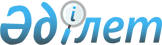 Железин ауданында шетелдіктер үшін 2023 жылға арналған туристік жарнаның мөлшерлемелерін бекіту туралы
					
			Күшін жойған
			
			
		
					Павлодар облысы Железин аудандық мәслихатының 2023 жылғы 20 маусымдағы № 29/8 шешімі. Павлодар облысының Әділет департаментінде 2023 жылғы 21 маусымда № 7354 болып тіркелді. Күші жойылды - Павлодар облысы Железин аудандық мәслихатының 2023 жылғы 16 қарашадағы № 62/8 шешімімен
      Ескерту. Күші жойылды - Павлодар облысы Железин аудандық мәслихатының 16.11.2023 № 62/8 (алғашқы ресми жарияланған күнінен кейін күнтізбелік он күн өткен соң қолданысқа енгізіледі) шешімімен.
      Қазақстан Республикасы "Қазақстан Республикасындағы жергілікті мемлекеттік басқару және өзін-өзі басқару туралы" Заңының 6-бабының 2-10-тармағына, Қазақстан Республикасы Үкіметінің 2021 жылғы 5 қарашадағы "Шетелдіктер үшін туристік жарна төлеу қағидаларын бекіту туралы" № 787 қаулысына сәйкес, Железин аудандық мәслихаты ШЕШТІ:
      1. 2023 жылғы 1 қаңтардан бастап 31 желтоқсанды қоса алғанда шетелдіктер үшін туристік жарнаның мөлшерлемесі болу құнының 5 (бес) пайызы мөлшерінде бекітілсін.
      2.Осы шешім алғаш ресми жарияланған күнінен кейін күнтізбелік он күн өткен соң қолданысқа енгізіледі.
					© 2012. Қазақстан Республикасы Әділет министрлігінің «Қазақстан Республикасының Заңнама және құқықтық ақпарат институты» ШЖҚ РМК
				
      Железин аудандық мәслихатының төрағасы 

Т. Даулетов
